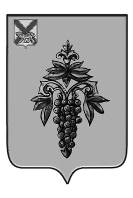 ФИНАНСОВОЕ УПРАВЛЕНИЕАДМИНИСТРАЦИИ ЧУГУЕВСКОГО МУНИЦИПАЛЬНОГОРАЙОНА ПРИМОРСКОГО КРАЯП Р И К А З14 ноября 2018 года                             с. Чугуевка                                                          № 32Об утверждении Порядка составления и представления консолидированной бюджетной отчетности об исполнении бюджета Чугуевского муниципального района и сводной бухгалтерской отчетности муниципальных бюджетных и автономных учреждений Чугуевского муниципального районаВ соответствии со статьями 9, 264.2, 264.3 Бюджетного кодекса Российской Федерации, приказом Министерства финансов Российской Федерации от 31 декабря 2016 года № 256н «Об утверждении федерального стандарта бухгалтерского учета для организаций государственного сектора «Концептуальные основы бухгалтерского учета и отчетности организаций государственного сектора», п. 19 статьи 22 решения Думы Чугуевского муниципального района от 31 июля 2009 года № 892-НПА «Положение о бюджетном устройстве, бюджетном процессе и межбюджетных отношениях в Чугуевском муниципальном районе», на основании п. 3.13, 3.14, «Положения о финансовом органе администрации Чугуевского муниципального района», утвержденного решением Думы Чугуевского муниципального района от 29 июля 2011 года № 123, в целях своевременного и качественного формирования отчета об исполнении консолидированного бюджета Чугуевского муниципального района и иной бюджетной отчетности, а также для их дальнейшего предоставления в департамент финансов Приморского краяПриказываю:1. Утвердить прилагаемый Порядок составления и представления консолидированной бюджетной отчетности об исполнении бюджета Чугуевского муниципального района и сводной бухгалтерской отчетности муниципальных бюджетных и автономных учреждений Чугуевского муниципального района (далее Порядок).2. Признать утратившим силу приказ финансового управления Администрации Чугуевского муниципального района Приморского края от 29 сентября 2011 года № 36 «Об утверждении Порядка представления отчетов об исполнении местного бюджета и иной бюджетной отчетности учреждениями получателями средств бюджета Чугуевского муниципального района и сельскими поселениями Чугуевского муниципального района».3. Настоящий Порядок опубликовать на официальном сайте Чугуевского муниципального района в информационно – телекоммуникационной сети Интернет.4. Контроль за исполнением настоящего приказа возложить на начальника отдела учета и отчетности финансового управления Администрации Чугуевского муниципального района Приморского края (Анисимову).5. Настоящий приказ вступает в силу с 1 января 2019 года.Начальник финансового управления				В.В. Потапенко Приложение к приказуфинансового управленияАдминистрации Чугуевскогомуниципального районаПриморского краяот «14» ноября 2018 № 32 Порядоксоставления и представления консолидированной бюджетной отчетности об исполнении бюджета Чугуевского муниципального района и сводной бухгалтерской отчетности муниципальных бюджетных и автономных учреждений Чугуевского муниципального района1. Бюджетная отчетность об исполнении бюджета Чугуевского муниципального района (далее – бюджетная отчетность) составляется главными распорядителями средств бюджета Чугуевского муниципального района, главными администраторами доходов бюджета Чугуевского муниципального района, главными администраторами источников финансирования дефицита бюджета Чугуевского муниципального района, сельскими поселениями, входящими в состав Чугуевского муниципального района (далее – субъекты бюджетной отчетности), в соответствии с Инструкцией о порядке составления и представления годовой, квартальной и месячной отчетности об исполнении бюджетов бюджетной системы Российской Федерации, утвержденной приказом Министерства финансов Российской Федерации от 28 декабря 2010 года № 191н (далее – Инструкция № 191н) и настоящим Порядком.Бухгалтерская отчетность бюджетных и автономных учреждений (далее – бухгалтерская отчетность) Чугуевского муниципального района представляется главными распорядителями средств бюджета Чугуевского муниципального района, в соответствии с абзацем 6 пункта 7 Инструкции № 191н и Инструкцией о порядке составления, представления годовой, квартальной бухгалтерской отчетности государственных (муниципальных) бюджетных и автономных учреждений, утвержденной приказом Министерства финансов Российской Федерации от 25 марта 2011 года № 33н (далее – Инструкция № 33н) и настоящим Порядком.2. Субъекты бюджетной отчетности составляют консолидированную бюджетную отчетность и сводную бухгалтерскую отчетность бюджетных и автономных учреждений (далее – финансовая отчетность) на следующие даты:месячная – на первое число месяца, следующего за отчетным;квартальная – по состоянию на 1 апреля, 1 июля и 1 октября текущего года;годовая – на 1 января года, следующего за отчетным.3. Финансовая отчетность представляется в финансовое управление Администрации Чугуевского муниципального района Приморского края (далее – финансовое управление) субъектами бюджетной отчетности в следующем виде:в электронном с использованием прикладного программного продукта «СВОД-СМАРТ», в том числе: месячная - не позднее 3 рабочих дней месяца, следующего за отчетным;квартальная, годовая – в срок, установленный письмом финансового управления;на бумажном носителе не позднее 15 числа месяца, следующего за отчетным.4. Показатели отчетности, составленной в электронном виде, должны быть идентичны показателям отчетности, составленной на бумажном носителе. Субъекты отчетности несут ответственность за несоблюдение сроков представления отчетности, искажение показателей отчетности, составленной на бумажных носителях и в электронном виде.5. Дополнительные формы финансовой отчетности для их представления в составе месячной, квартальной, годовой отчетности, а также порядок их составления и представления могут быть установлены:- финансовым управлением для субъектов бюджетной отчетности;- главным распорядителем средств бюджета Чугуевского муниципального района для подведомственных ему получателей средств бюджета Чугуевского муниципального района.6. Субъекты бюджетной отчетности Чугуевского муниципального района, ответственные за формирование сводной финансовой отчетности, обязаны производить проверку представленной им финансовой отчетности на соответствие требованиям к ее составлению и представлению.7. Финансовая отчетность представляется в финансовое управление после проведения субъектами бюджетной отчетности Чугуевского муниципального района проверки:- на соответствие контрольным соотношениям для каждой из форм отчета, установленным в соответствии с Инструкциями № 191н и № 33н, размещенными на официальном сайте Федерального казначейства;- на соответствие контрольным соотношениям взаимосвязанных показателей в бюджетной отчетности субъектов отчетности, размещенным на официальном сайте Федерального казначейства и методическим рекомендациям, доведенным в случае необходимости, письмом финансового управления об особенностях составления финансовой отчетности.Статус отчетности в прикладном программном продукте «СВОД–СМАРТ» должен быть установлен субъектом бюджетной отчетности – «Готов к проверке».8. В случае выявления в ходе проведения камеральной проверки несоответствия финансовой отчетности требованиям, предъявляемым к её составлению и представлению, финансовое управление извещает об этом субъектов бюджетной отчетности не позднее рабочего дня, следующего за днем выявления несоответствия, путем написания текстового сообщения в прикладном программном продукте «СВОД–СМАРТ» в разделе «Реквизиты» в поле «Комментарий» с указанием допущенных нарушений и срока их устранения. Статус отчетности в данном случае будет установлен - «На доработке».Субъекты бюджетной отчетности обязаны, в течение установленного в комментарии срока, предпринять необходимые меры для приведения бюджетной отчетности в соответствие к установленным требованиям.9. Уведомление субъектов бюджетной отчетности о результатах проведенной камеральной проверки месячной и квартальной финансовой отчетности осуществляется финансовым управлением путем изменения статуса представленных форм отчетности в прикладном программном продукте «СВОД–СМАРТ» на утверждающий статус: «Утвержден», либо «Проверен», либо «Включен в свод».Уведомление субъектов бюджетной отчетности о результатах проведенной камеральной проверки годовой финансовой отчетности осуществляется финансовым управлением в срок не позднее 15 рабочих дней после получения Уведомления от департамента финансов Приморского края о принятии годового отчета об исполнении консолидированного бюджета Чугуевского муниципального района.